П О С Т А Н О В Л Е Н И Е	В соответствии с Положением о наградах и почётных званиях Петропавловск-Камчатского городского округа от 24.07.2008 № 51-нд,     Решением Городской Думы Петропавловск-Камчатского городского округа от 01.06.2011 № 395-нд «О представительских расходах и расходах, связанных с приобретением подарочной и сувенирной продукции в Городской Думе Петропавловск-Камчатского городского округа»,     ПОСТАНОВЛЯЮ:за достигнутые успехи в оперативно-служебной деятельности, высокую морскую выучку, пограничное мастерство и в связи с 66-ой годовщиной образования отряда пограничных сторожевых кораблей:  Наградить Почётной грамотой Главы Петропавловск-Камчатского городского округа (в рамке):Наградить Благодарностью Главы Петропавловск-Камчатского городского округа (в рамке):Наградить ценным подарком – фотоальбомом:ГлаваПетропавловск-Камчатского городского округа                                                                               В.А. Семчев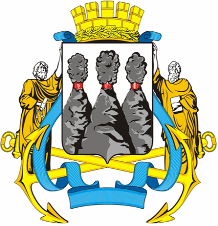 ГЛАВАПЕТРОПАВЛОВСК-КАМЧАТСКОГОГОРОДСКОГО ОКРУГА30 августа  2011 г. № 23О награждении сотрудников отряда пограничных сторожевых кораблей Службы в г.Петропавловск-Камчатском Северо-Восточного пограничного управления береговой охраны ФСБ России Юрасева      Игоря Николаевича- командира погранично сторожевого корабля 1 ранга «Анадырь» отряда пограничных сторожевых кораблей Службы в городе Петропапавловск-Камчатский капитана 1 ранга.    Миронова  Максима Геннадьевича-  командира электромеханической боевой части сторожевого корабля 1 ранга «Анадырь» отряда пограничных сторожевых кораблей Службы в городе Петропапавловск-Камчатский капитана 3 ранга;    Свистунова Дмитрия Анатольевича      - старшину команды обработки информации штурманской боевой части пограничного сторожевого корабля 2 ранга «Магаданец» отряда пограничных сторожевых кораблей Службы в городе Петропапавловск-Камчатский мичмана.   Бякова Евгения Валерьевича- старшего инженера отдела эксплуатации, судоремонта и базирования отряда пограничных сторожевых кораблей Службы в городе Петропапавловск-Камчатский капитана 2 ранга; Дороганова   Павла Юрьевича- заместителя командира погранично сторожевого корабля 1 ранга «Анадырь» по воспитательной работе отряда пограничных сторожевых кораблей Службы в городе Петропапавловск-Камчатский капитана 2 ранга.